Предмет5А5Б5Вматематика​п. 3.6, выучить определения, № 682 (в, е), выполнение карточек на учи.ру№995, учи.ру№995, учи.рулитературанаписать сочинение по сказке Г.Х. Андерсена "Снежная королева";Английский язык (Русакова)стр. 81 упр. 2 (прочитать, перевести текст, составить 3 вопроса письменно), стр. 81 упр. 3 (письменно)стр. 81 упр. 2 (прочитать, перевести текст, составить 3 вопроса письменно), стр. 81 упр. 3 (письменно)история§34 читать, ответить на вопросы (устно)Английский язык (Люляева)Задание от учителя на платформе учи ру., для дз - смотреть слова на стр 76., стр 77 упр 5, 7 - правилоЗадание от учителя на платформе учи ру., для дз - смотреть слова на стр 76., стр 77 упр 5, 7 - правилоНемецкий язык (Сафьянова)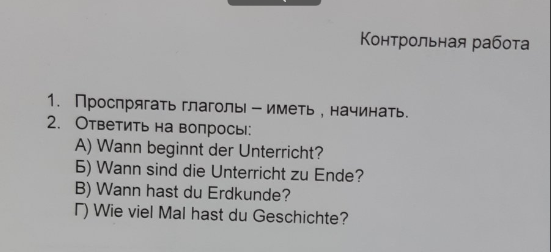 Русский языкУпр.465 (п.1,2)- составить предложения со словами пункта 2 (не менее 5)географиясоставить план местности около придомовой территориисоставить план местности около придомовой территорииНемецкий язык (Красикова)с.46 упр.1с.47 упр.2b